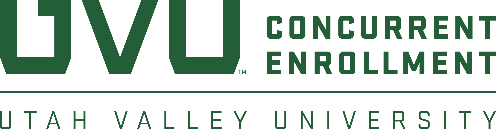 COURSE #	ECON 1010Economics as a Social Science2024-2025InstructorInstructor: Phone: Email: Office Hours: CourseCourse DescriptionThis is a Concurrent Enrollment Course, offering both high school credit through ______________ High School and college credit through Utah Valley University.  Credit from this course is transferable to all colleges and universities.  Contact the receiving institution for how the credits will be applied.Catalog DescriptionAn introductory course which studies the operation of a mixed market system, including production, domestic and global trade, and labor-management economics. Includes business cycles and monetary and fiscal policies designed to modify those cycles. Course PrerequisitesThis class is available to all high school students in good academic standing.  High school prerequisites apply.  Course Objectives or Learning OutcomesUpon successful completion, students should be able to:1. Explain the fundamental economic concepts of scarcity and opportunity cost.2. Apply economic concepts to real-world situations to make informed judgments and decisions.3. Define core macroeconomic concepts like GDP, unemployment, interest rates, and inflation.4. Compare the outcomes of various market structures to understand their impacts on economic efficiency and consumer welfare.5. Communicate economic analyses and ideas orally and in writing, ensuring clarity, coherence, and rigor.Required Text and MaterialsCourse Website(s) Canvas, https://uvu.instructure.com/courses/ Required Course Text Schiller, Bradley & Gebhardt, Karen. 2023 Essentials of Economics, 12ed. McGraw Hill.Department PoliciesAssessmentAll assignments and rubrics are found on Canvas and McGraw Hill Connect.Online Assignments: You will have a set of online assignments. The lowest score will be dropped from the total, and the rest will be averaged. The online assignments can be homework, comments on a video, or answers to questions about economic news. Reading Assignments: You will have several reading assignments during the semester. The lowest score will be dropped, and the rest will be averaged. This reading assignment is a critical analysis of an article published in a newspaper or a magazine. You will have a rubric for this assignment and post it on Canvas. A critical aspect of this assignment is the selection of an article. I would not recommend choosing a blog because blogs are written as event comments.Each article's analysis corresponds to a specific number of chapters. For example, reading 1 will cover reading related to chapters 1-3. The primary purpose of this assignment is to read economic news from an economist's perspective. You need to analyze information using economic concepts, check how a concept is used, and check for possible misuse of a concept. Online Quizzes: You will take a set of online quizzes. The lowest scores will be dropped, and the rest will be averaged. The quizzes are open-book with a time limit. You will have three attempts for each quiz, 20 questions, and 30 minutes. Smart Book McGraw HillSmartBook enhances learning by engaging you with mini-cycles of questions that focus on up to five related concepts at a time. As you interact with SmartBook, it adapts to your learning pace by repeating questions on concepts you find challenging and moving on from those you master. This method promotes deeper comprehension and long-term retention, actively preventing rote memorization and guessing. For each chapter, you will complete a SmartBook assignment. To support your learning process, the lowest score you receive on these assignments will be dropped, and the remaining scores will be averaged to contribute to your final grade.Examinations: There will be three midterms and a final comprehensive. The lowest score of the midterms will be dropped, and the rest will be averaged. The exams are multiple-choice. Allow up to two hours to take an exam. There will be a study guide session before the test. Classes will be held in the week of the exam. Under exceptional circumstances, such as a death in the family, an exam may be taken late with a maximum credit of 80%, providing timely arrangements are made with the instructor. Adjust your work and family schedules according to the exam date before you take this course. Grading Scale		A   = 100-93		B - = 82-80		D+ = 69-67		A - = 92-90		C+ = 79-77		D   = 66-63		B+ = 89-87		C   = 76-73		D - = 62-60		B   = 86-83		C - = 72-70		F    = 59-0 Grades and CreditYour grade for this class will become part of your permanent college transcript and will affect your GPA.  A low grade in this course can affect college acceptance and scholarship eligibility.Grades are determined by instructors based upon measures determined by the instructor and department. They may include: evaluation of responses, written exercises, examinations, performance exercises and examinations, classroom/laboratory contributions, mastery of relevant skills, etc. The letter grade "A" is an exceptional grade indicating superior achievement; "B" is a grade indicating commendable mastery; "C" indicates satisfactory mastery and is considered an average grade; "D" indicates substandard progress and insufficient evidence of ability to succeed in sequential courses; "E" (failing) indicates inadequate mastery of pertinent skills or repeated absences from class; "UW" indicates unofficial withdrawal from class.Suggested Course Schedule Week 1 Course Introduction Chapter 1 – The Challenge of Economics Week 2 Chapter 2 – The U.S Economy: A Global View Week 3 Chapter 3 – Supply and DemandWeek 4 Chapter 3 – Supply and Demand (continuation)Week 5 Exam # 1 @ Chapters 1, 2, 3.Week 6 Chapter 5 Supply Decisions Week 7 Chapter 6 – Competition Week 8 Chapter 7 – MonopolyWeek 9 Exam #2 @ Chapters 5, 6, and 7Week 10 Chapter 9 – Government Intervention Chapter 10 - The Business Cycle Week 11 Chapter 15 – Economic GrowthWeek 12 Chapter 12 – Fiscal PolicyWeek 13 Exam #3 @ Chapters 9, 10,12, and 15Week 14 Chapter 13 – Money and Banks Chapter 14 – Monetary Policy Week 15Chapter 17 - International TradeWeek 16Final Exam Comprehensive, all chaptersUniversity PoliciesAcademic IntegrityAt Utah Valley University, faculty and students operate in an atmosphere of mutual trust. Maintaining an atmosphere of academic integrity allows for free exchange of ideas and enables all members of the community to achieve their highest potential. Our goal is to foster an intellectual atmosphere that produces scholars of integrity and imaginative thought. In all academic work, the ideas and contributions of others must be appropriately acknowledged and UVU students are expected to produce their own original academic work. Faculty and students share the responsibility of ensuring the honesty and fairness of the intellectual environment at UVU. Students have a responsibility to promote academic integrity at the university by not participating in or facilitating others' participation in any act of academic dishonesty. As members of the academic community, students must become familiar with their rights and responsibilities. In each course, they are responsible for knowing the requirements and restrictions regarding research and writing, assessments, collaborative work, the use of study aids, the appropriateness of assistance, and other issues. Likewise, instructors are responsible to clearly state expectations and model best practices. Student Code of ConductAll UVU students are expected to conduct themselves in an appropriate manner acceptable at an institution of higher learning. All students are expected to obey the law, to perform contracted obligations, to maintain absolute integrity and high standards of individual honesty in academic work, and to observe a high standard of conduct for the academic environment.The Student Rights and Responsibilities Code, or Code of Conduct, outlines for students what they can expect from the University and what the University expects of them.Students should review their Rights and Responsibilities. The Code of Conduct also outlines the process for academic appeals, and appeals related to misconduct and sanctions. It can be found here: https://www.uvu.edu/studentconduct/students.html  Student Responsibilities You are expected to take an active role in the learning process by meeting course requirements as specified in written syllabi. Faculty members have the right to establish classroom standards of behavior and attendance requirements. You are expected to meet these requirements and make contact with faculty members when unable to do so. Withdrawal PolicyIf you do not wish to take this course or find that you cannot continue, you should officially withdraw by the deadline stated in the current semester UVU Student Timetable.You can officially withdraw from a course by dropping it through the online registration system or the campus One Stop desk (BA 106) by the listed date. If you officially withdraw from a course by the "Last Day to Drop and Not Show on Transcript," the course will not appear on your academic transcripts. If you officially withdraw from a course by the "Last Day to Withdraw," a "W" will appear on your transcripts. Although your GPA will not be affected — a "W" will indicate that you chose to withdraw. If you fail to complete the course and do not drop it before the "Last Day to Withdraw," a "UW" or "E" (a failing grade) will appear on your transcripts.Withdrawing from a course may impact your financial aid status. For more information, see: UVU Financial Aid.Cheating and Plagiarism Policy ProceduresThis document was taken from the Utah Valley University Policy 541, The Student Rights and Responsibilities Code5.4.4 Each student is expected to maintain academic ethics and honesty in all its forms, including, but not limited to, cheating and plagiarism as defined hereafter: 1) Cheating is the act of using or attempting to use or providing others with unauthorized information, materials or study aids in academic work. Cheating includes, but is not limited to, passing examination answers to or taking examinations for someone else, or preparing or copying another's academic work. 2) Plagiarism is the act of appropriating another person's or group's ideas or work (written, computerized, artistic, etc.) or portions thereof and passing them off as the product of one's own work in any academic exercise or activity. 3) Fabrication is the use of invented information or the falsification of research or other findings. Examples include but are not limited to: a) Citation of information not taken from the source indicated. This may include the incorrect documentation of secondary source materials.b) Listing sources in a bibliography not used in the academic exercise. c) Submission in a paper, thesis, lab report, or other academic exercise of falsified, invented, or fictitious data or evidence, or deliberate and knowing concealment or distortion of the true nature, origin, or function of such data or evidence. d) Submitting as your own any academic exercise (written work, printing, sculpture, etc.) prepared totally or in part by another.Students with DisabilitiesStudents needing accommodations due to a disability including temporary and pregnancy accommodations may contact the UVU Accessibility Services at accessibilityservices@uvu.edu or 801-863-8747.Accessibility Services is located on the Orem Campus in LC 312. Deaf/Hard of Hearing students requesting ASL interpreters or transcribers should contact Accessibility Services to set up accommodations. Deaf/Hard of Hearing services can be contacted at DHHservices@uvu.edu DHH is located on the Orem Campus in LC 312.Religious AccommodationsUtah Valley University does not discriminate on the basis of race, color, religion, national origin, sex, sexual orientation, gender identity, gender expression, age (40 and over), disability, veteran status, pregnancy, childbirth, or pregnancy-related conditions, citizenship, genetic information, or other basis protected by applicable law, including Title IX and 34 C.F.R. Part 106, in employment, treatment, admission, access to educational programs and activities, or other University benefits or services. Inquiries about nondiscrimination at UVU may be directed to the U.S. Department of Education’s Office for Civil Rights or UVU’s Title IX Coordinator at 801-863-7999 – TitleIX@uvu.edu – 800 W University Pkwy, Orem, 84058, Suite BA 203.Dangerous BehaviorThe faculty member has the right to demand and secure the immediate removal of any person from the classroom whenever the faculty member determines, to the best of his or her knowledge or belief, that the person's actions are threatening or dangerous to students or themselves. If the faculty member cannot resolve a disruptive situation, the faculty member may request that the disruptive person(s) leave the classroom. If the disruptive person(s) will not leave voluntarily, the faculty member may call University Police for assistance. The incident shall be reported to the Dean of Students and to the Director of Judicial Affairs in accordance with Policy 541 Student Rights and Responsibilities Code.Discriminatory, Exclusionary, or Disruptive BehaviorFaculty members observing discriminatory, exclusionary, or disruptive behavior follow procedures described in UVU Policy 541 Student Rights and Responsibilities Code. 5.6AttendanceAttendance in this class is not mandatory due to each student's different learning preferences. However, the class will be held according to the schedule at the top of this syllabus. Chapters will be covered in class as listed in the semester schedule below. The class will consist of chapter reviews, discussions, and group activities. Policies/ReferencesPolicy 541: Student Rights and Responsibilities Code https://policy.uvu.edu/getDisplayFile/5bedd0ef7b23736d542192e3 Policy 601: Classroom Instruction and Management. https://policy.uvu.edu/getDisplayFile/5750ed2697e4c89872d95664 Policy 635: Faculty Rights and Professional Responsibilities. https://policy.uvu.edu/getDisplayFile/59a47e34568009ec588136fb DefinitionsSyllabus: An agreement between faculty and students that communicates course structure, schedule, student expectations, expected course outcomes, and assessment methods to students.Dropping the Class_________ is the last day to drop the course without it showing on your transcript. _________ is the last day to withdraw from the class. 
If you drop the high school class, you must also withdraw from the UVU class to avoid receiving a failing grade.Due dates and this syllabus may change at the instructor's discretion due to the class members' needs.Grading Criteria (*)PercentReading Assignments15Online Assignments15Smart Book10Online Quizzes 10Midterm 1 10Midterm 2 10Midterm 310Final Exam 20Total100